LE RÔLE CLÉ DES JEUNES AUJOURD'HUI DANS LA COMMUNICATION SOCIALE                                Bien chers Frères et Sœurs,Au cours des cinq derniers mois, j'ai participé à de nombreuses vidéoconférences avec des groupes de Communication de nos Provinces. Les jeunes ont été impliqués dans toutes ces rencontres. Ils apportent toujours une nouvelle perspective, ils aiment ce qu'ils font et collaborent au projet éducatif salésien avec enthousiasme et idées nouvelles. Les jeunes sont vraiment les protagonistes de la nouvelle communication répandue dans nos œuvres partout dans le monde. En tant que natifs du monde numérique et des médias, ils sont maîtres de la langue et des nouveaux moyens de communication. Nous sommes témoins de centaines et de centaines de jeunes qui contribuent chaque jour de manière créative et font preuve d'innovation dans les radios, dans les centres de conception et de production artistique, dans le domaine de la musique, de la préparation de textes, de la production d'images, de l'organisation de groupes de réseaux sociaux, dans la production photographique, la réalisation de vidéos et de nombreux autres moyens de communication. Nous avons un vaste réseau de jeunes communicateurs dans nos Œuvres ! La plupart de ces jeunes ont grandi dans une maison salésienne, ou sont venus à l'oratoire, ou ont été étudiants, membres du MSJ et des ateliers de communication, et avec les Salésiens et leurs enseignants, ils ont commencé à apprendre, s'engager et devenir des communicateurs dans un style salésien. Parmi ces jeunes, nous trouvons de nombreux jeunes Salésiens, qui dans les différentes phases de leur formation salésienne ont montré leur talent et leur intérêt pour la communication. Ces jeunes Salésiens ont essayé d'étudier les nouveaux langages des média et d'utiliser les technologies numériques, les nouveaux logiciels et les réseaux sociaux pour communiquer à travers la musique, les vidéos, les messages et les textes dans le but d'évangéliser d'autres jeunes. Pour les jeunes, la communication est le meilleur moyen d'exprimer leur foi en Dieu ou leur engagement chrétien, entre eux et avec la communauté. Pour eux, la communication est un moyen de servir les autres, leur prochain. Dans nos œuvres, nous avons des communicateurs catéchistes, des communicateurs bénévoles, des communicateurs missionnaires, des communicateurs artistes, des évangélisateurs qui sont des communicateurs, des communicateurs impliqués dans la politique, dans la vie sociale de la communauté, des chefs de groupe, des compositeurs, des écrivains, de vrais auteurs engagés dans la vie, la justice, la solidarité et écologie intégrale. St. Jean Bosco, lors de son séjour à Valdocco, a éduqué ses jeunes à être de grands leaders, protagonistes de leur foi et de leur engagement chrétien et salésien. Ils étaient de grands jeunes communicateurs ! De jeunes communicateurs tels que Dominique Savio, Besucco, Magone, Lasagna, Rua, Cagliero et bien d'autres, ont répondu avec une grande foi et générosité à leur vocation au service des autres. Pour cela, ils ont fait l'histoire, ils ont laissé leur empreinte en tant qu'auteurs et protagonistes de la communication de Dieu à travers leur vie et dans l'histoire salésienne.En communiquant et en éduquant les jeunes à jouer un rôle actif : avec l'amour de Jésus dans leur cœur, avec une bonne idée de communiquer, avec la connaissance des nouvelles technologies et leurs rêves pour contribuer à la transformation du monde, les jeunes nous montrent le véritable parcours pour la communication, aujourd'hui et demain. Le P. Ángel Fernández Artime, notre Recteur Majeur, en choisissant le thème de l'Etrenne de 2021 : « Nous sommes animés par l’espoir: «Voici, je fais toutes choses nouvelles» (Ap 21,5) » nous invite à parcourir la voie de l'espérance avec les jeunes. Nous les Salésiens, nous croyons au rôle actif joué par les jeunes car, à toutes les époques et dans toutes les situations, ils sont porteurs du rêve et de la manière de vivre et de communiquer l'espérance. 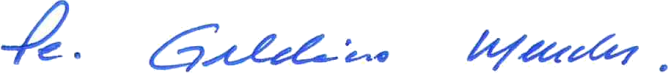 Père Gildásio Mendes dos Santos, SDBConseiller Général pour la Communication Sociale					                    Porto Alegre, Brasil,  10 agosto 2020